Name: Suada DžeboE-mail: suada.dzebo.gf@gmail.comInstitution: University of Sarajevo, Faculty of Civil Engineering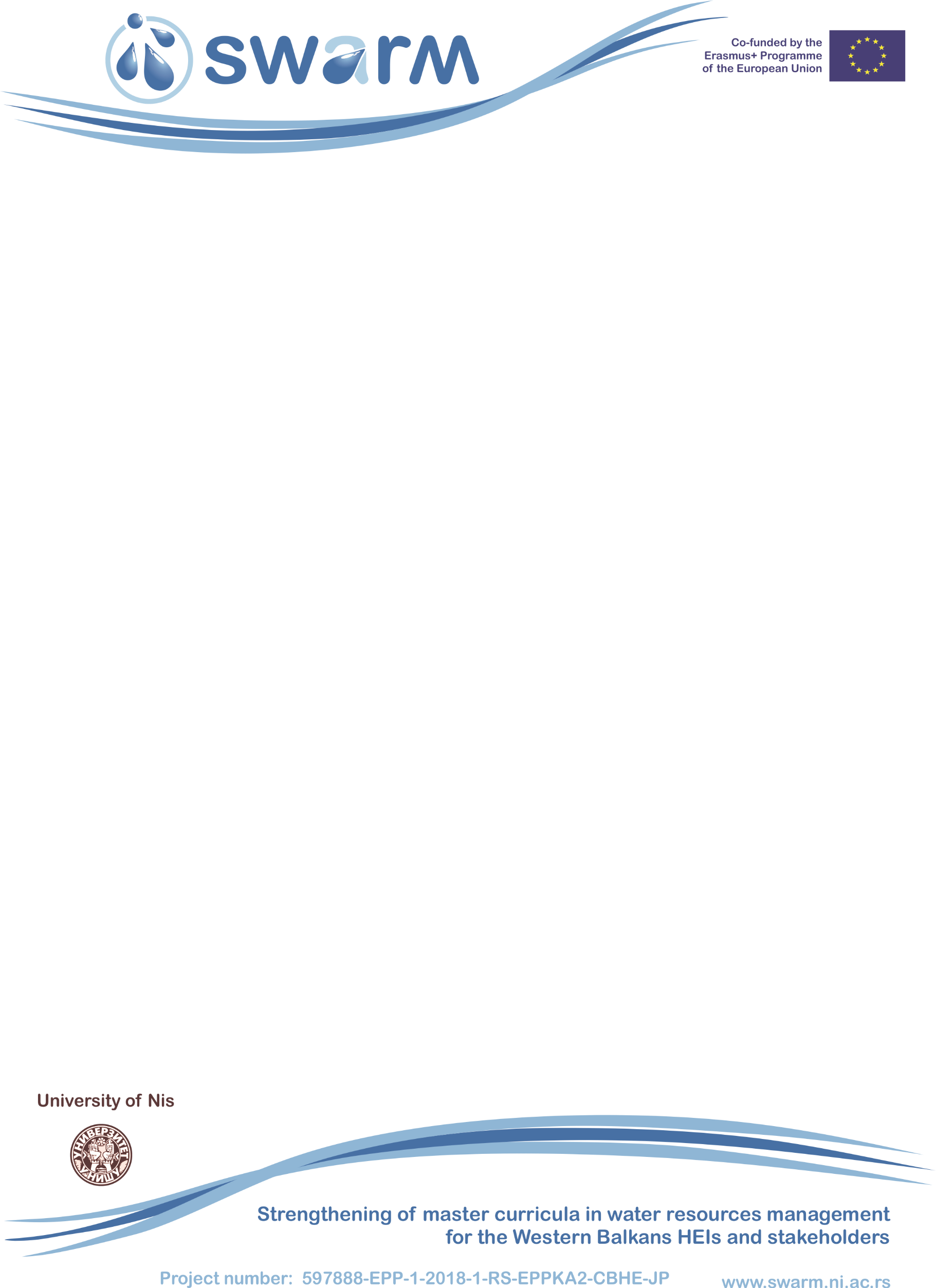 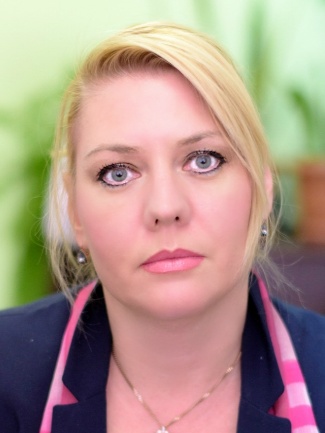 Suada Dzebo is an Assistant Professor at Department of Roads and Transportation at Faculty of Civil Engineering. She also works at Institute of Roads and Transportation, where carries out research and consultancy in the areas of road design, project evaluation, economics and traffic studies, and climate resilience risk in road management.She has carried out multiple projects for public companies of roads and motorways, ministries, local government in municipalities and communities.She is a team leader for B&H in WB project where, among other things, were evaluated valuation of potential impact of climate change – river flooding and landslides on road infrastructure.In addition, she is researcher, teaching staff and Project leader (B&H) of the Project ERASMUS+ BESTSDI, Western Balkans Academic Education Evolution and Professional’s Sustainable Training for Spatial Data Infrastructures“.References (max. 5 relevant references)World Bank – project: Technical assistance to mainstreaming climate resilience risk in road management in Bosnia and Herzegovina, 2017-2018„Western Balkans Academic Education Evolution and Professional’s Sustainable Training for Spatial Data Infrastructures“ – BESTSDI, 2016-2019Climate Change Impacts on Roads in Bosnia and Herzegovina, Proceedings of the International Conference on Road and Rail Infrastructure CETRA, Croatia, 2018, Suada Džebo, Žanesa Ljevo, Ammar ŠarićAnalysis of aspects of traffic River Basin Tinja with the projection of development to the year 2030.Concept of GIS with a view to system support decision making (Managing in Road Infrastructure) Proceedings of the Second B&H Congress of Roads, Sarajevo, 2009.References (max. 5 relevant references)World Bank – project: Technical assistance to mainstreaming climate resilience risk in road management in Bosnia and Herzegovina, 2017-2018„Western Balkans Academic Education Evolution and Professional’s Sustainable Training for Spatial Data Infrastructures“ – BESTSDI, 2016-2019Climate Change Impacts on Roads in Bosnia and Herzegovina, Proceedings of the International Conference on Road and Rail Infrastructure CETRA, Croatia, 2018, Suada Džebo, Žanesa Ljevo, Ammar ŠarićAnalysis of aspects of traffic River Basin Tinja with the projection of development to the year 2030.Concept of GIS with a view to system support decision making (Managing in Road Infrastructure) Proceedings of the Second B&H Congress of Roads, Sarajevo, 2009.